Contact us:Invoice to:[Company Name][Customer’s Name][Company Name][Street Address][Company Name][Email Address]Date: [Contact no]Due Date: SL.Service DescriptionPriceQty.Total1.[Item Description]$ 0.00[Qty]$ Amount2.[Service Description]$ 0.00[Qty]$ Amount3.[Item Description]$ 0.00[Qty]$ Amount4.[Service Description]$ 0.00[Qty]$ Amount5.[Item Description]$ 0.00[Qty]$ Amount6.[Service Description]$ 0.00[Qty]$ Amount7.[Item Description]$ 0.00[Qty]$ AmountPayment Info:Account #: [Account number]A/C Name: [Account Details]Bank Details: [Bank Name]Payment Info:Account #: [Account number]A/C Name: [Account Details]Bank Details: [Bank Name]Payment Info:Account #: [Account number]A/C Name: [Account Details]Bank Details: [Bank Name]Subtotal$ 0.00Payment Info:Account #: [Account number]A/C Name: [Account Details]Bank Details: [Bank Name]Payment Info:Account #: [Account number]A/C Name: [Account Details]Bank Details: [Bank Name]Payment Info:Account #: [Account number]A/C Name: [Account Details]Bank Details: [Bank Name]Tax:$ 0.00Payment Info:Account #: [Account number]A/C Name: [Account Details]Bank Details: [Bank Name]Payment Info:Account #: [Account number]A/C Name: [Account Details]Bank Details: [Bank Name]Payment Info:Account #: [Account number]A/C Name: [Account Details]Bank Details: [Bank Name]Total:$ 0.00Terms And Conditions:[State terms and conditions][State terms and conditions][State terms and conditions][State terms and conditions][State terms and conditions][State terms and conditions][State terms and conditions][State terms and conditions][State terms and conditions][State terms and conditions]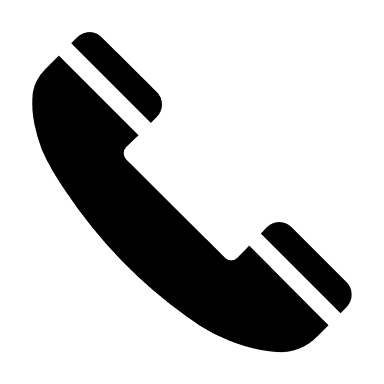 [Phone Number]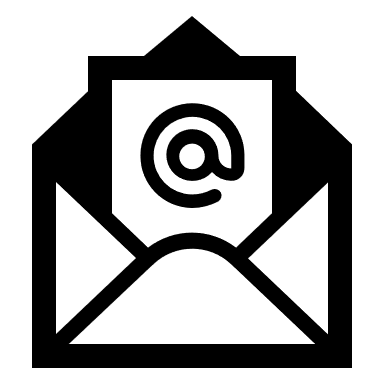 [Email Address]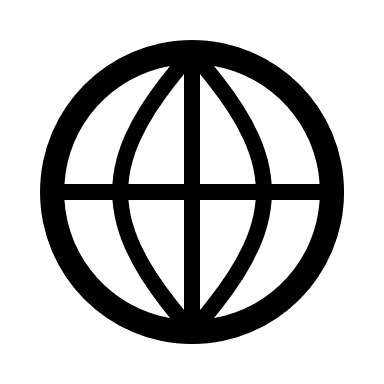 [www.Website.com]